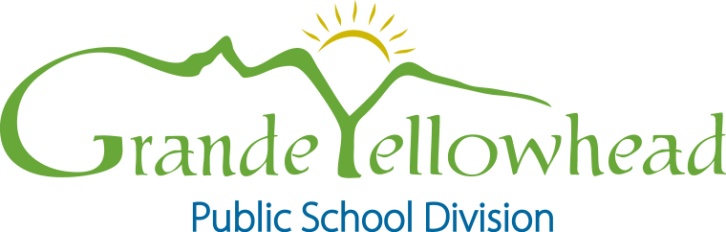 Driver Abstract Consent“driver abstract” is the product name under which the Alberta Government releases specific information from a person’s driving record, which contains:Name			Height	Class		    Licence Number		Expiration DateAddress		Weight	Issue Date	    Current Demerit Points	Reinstatement DateDate of Birth		Sex		MVID Number    Suspended Status		     conditions (if any)List of violations (Descriptions, Demerit/Merit Points and Suspension Term)I, ___________________________________________ of __________________________________________,		Name							AddressDeclare that my Driver’s Licence Number is: _______________________, my Date of Birth is:______________, 											        M (by name), DD,YYAnd I give consent for my  3 Year    5 Year    10 Year driver abstract to be released, for a period of three years.Grande Yellowhead Public School Division No. 77  of        3656-1st Ave, Edson, Alberta T7E 1S8        .Name of the Person/Organization Receiving the Driver Abstract			AddressIn accordance with the Alberta Motor Vehicle Information Regulation (AMVIR), choose one of the following subsections:5(1)(a)  Driver abstract released to a person known by myselfI acknowledge that the above person is personally known to me, is not acting as an agent or employee of any other person in this transaction, and is not compensated in any manner for receiving or transferring the driver abstract to myself.NOTE:  This cannot be faxed.	5(1)(b)(iii)  Driver abstract released to my employer or prospective employerNOTE:  This can be faxed.	5(1)(b)(v)  Driver abstract released to a lawyer representing meNOTE:  This can be faxed.Driver’s Licence Abstract ReleaseThis is to advise that I hereby authorize the release of my Driver’s License abstract to the Grande Yellowhead Public School Division No. 77Name:___________________________________		Date:_____________________________Signature:________________________________